Dusting for Prints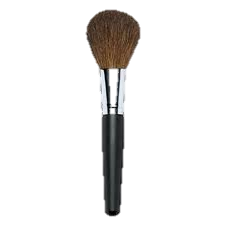 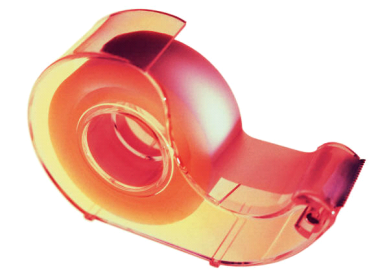 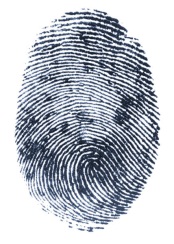 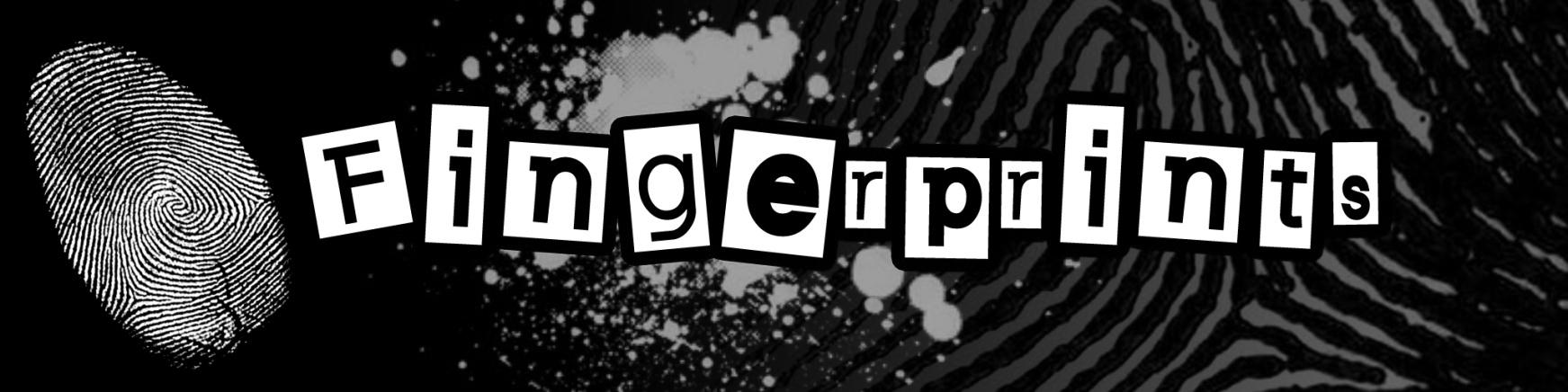 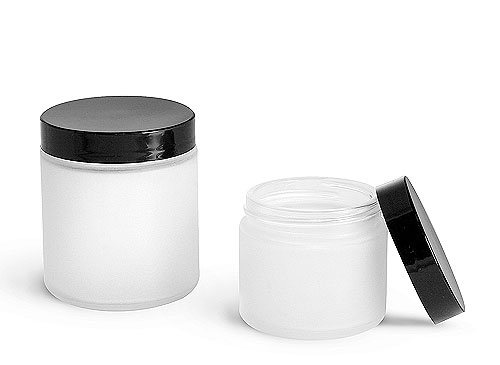 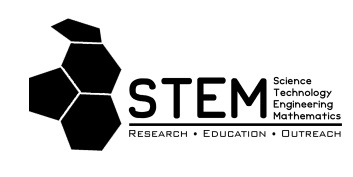 